Этапы прохождения практической подготовки (далее практика)1) Написать заявление на прохождение практики и сдать в деканат               каб. 517 (Курмановой Диане Асхатовне - kurmanova@imes.su) за 15 рабочих дней (3 недели) до начала практикиФорма заявления на сайте https://imes.su/studentam/praktika в разделе Студентам - Практика – Методические материалы - «Заявление» 2) Заключить договор о практической подготовке с организацией не позднее чем за 10 рабочих дней до начала практикиФорма договора на сайте в разделе Студентам - Практика – Методические материалы - «Договор о практической подготовке» 3) Подготовить отчет по практикеФорма отчета на сайте в разделе Студентам - Практика – Методические материалы - «Образец отчета»4) Заполнить бланки документов по практикеФормы бланков на сайте в разделе Студентам - Практика – Методические материалы - «Бланки»По окончанию практики предусмотрена защита отчетов, по итогам которой выставляется дифференцированный зачет. В случае если зачет по практике не сдан, то у студента образуется академическая задолженность. В день защиты отчета необходимо представить:Договор о практической подготовке, заверенный печатью организации;Отзыв, заверенный печатью организации;Задание;Отчет по практике.Общие требования к отчетуМатериал в отчете представляется в следующей последовательности: титульный лист;договор о практической подготовке;отзыв о прохождении практики;задание;оглавление;введение;отчет по практике, который отражает развернутые ответы на задания и составляется по отдельным разделам (основная часть); заключениеприложения (при наличии).Требования к оформлению отчетаОбщий объем отчета должен составлять 15-20 страниц компьютерного набора (на каждое задание по 3-4 страницы).- Формат страницы А4 (210x297 мм) - Поля: верхнее и нижнее – по 20 мм, правое – 15 мм, левое – 30 мм- Шрифт – Times New Roman- Кегль шрифта – 14- Между строками – 1,5 интервал- Абзац – 125 мм- выравнивание текста по ширине страницы- нумерация присваивается всем страницам по порядку, порядковый номер страницы размещают в правом нижнем поле страницы. (Первой страницей считается Титульный лист, на котором нумерация не ставится, на следующей странице ставится цифра «2»).Оформление таблиц - Все таблицы в тексте должны иметь сплошную нумерацию, иметь названия и ссылки на них по тексту отчета.Таблица 1 – Ведущие региональные интеграционные группировки современного мирового хозяйстваОформление рисунков - Все рисунки в тексте должны иметь сплошную нумерацию, иметь названия и ссылки на них по тексту отчета.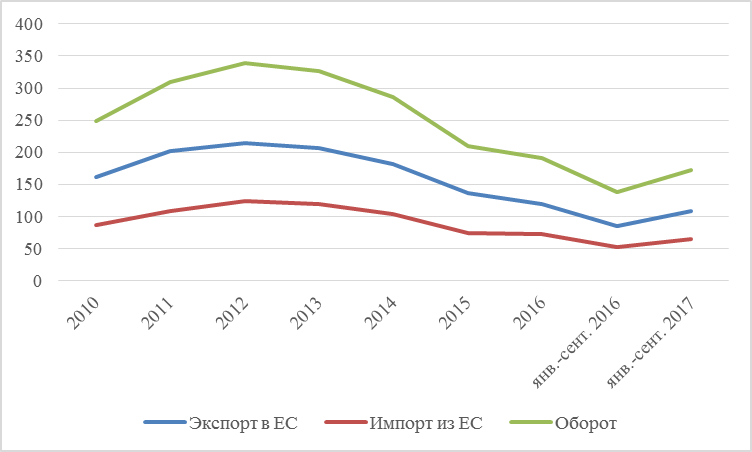 Рисунок 5 – Коэффициент соотношения внеоборотных и оборотных активовСокращенное названиеГод образованияЧисло стран-участницТерритория, млн км2Численность населения, млн чел.Доля в ВМП, %Доля в мировом экспорте, %ЕС1957274,349321,238,1АСЕАН1967104,55804,47,0